
4. Pregled objavljenih planova nabavePlanove nabave mogu pregledavati svi korisnici uključujući i anonimne korisnike.Na naslovnici EOJN RH kliknite na "Planovi nabave"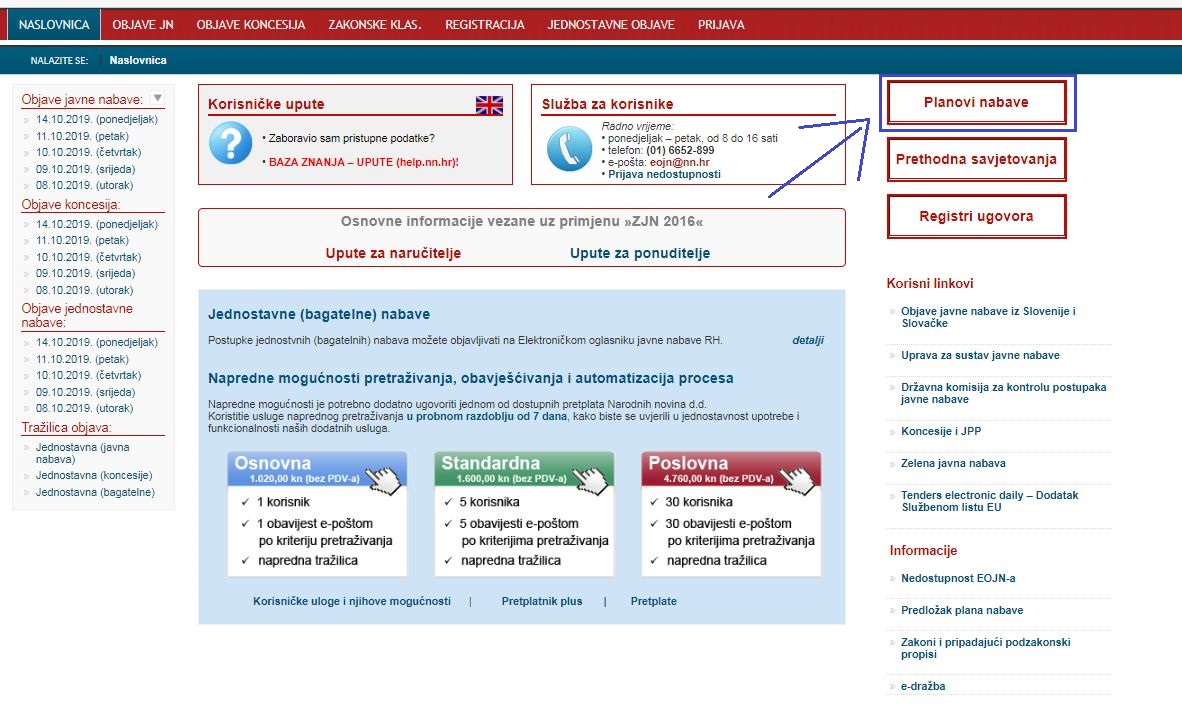 Odaberite naručitelja i kliknite na "Kreiraj izvješće"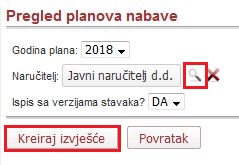 Planove nabave možete preuzeti u .xls, .pdf ili .doc formatuU istom dokumentu vidljiv je objavljeni plan nabave i sva eventualna ažuriranja (obrisane, dodane ili izmijenjene stavke plana nabave)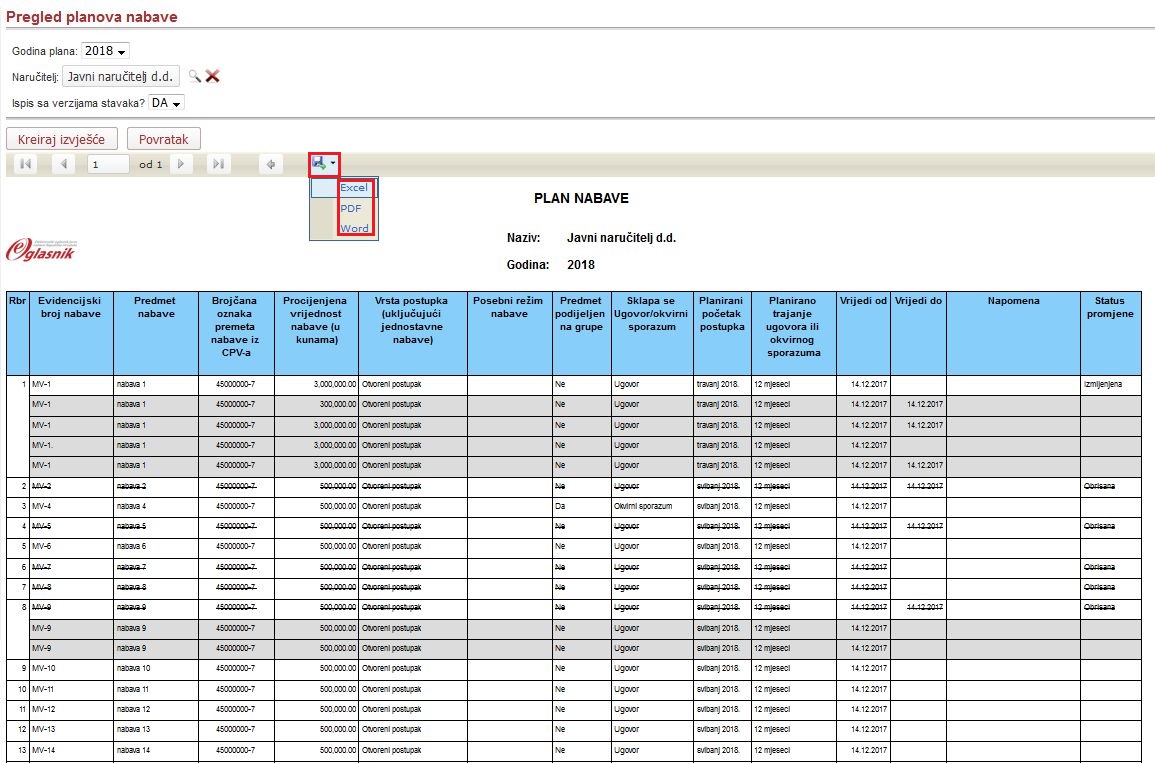 